NATIONAL TAIWAN UNIVERSITYFu Bell Scholarship CertificateThis certificate acknowledges that〇〇〇
(student ID no.: B08123456)
Department of 〇〇, College of 〇〇Has been recognized for their outstanding academic performance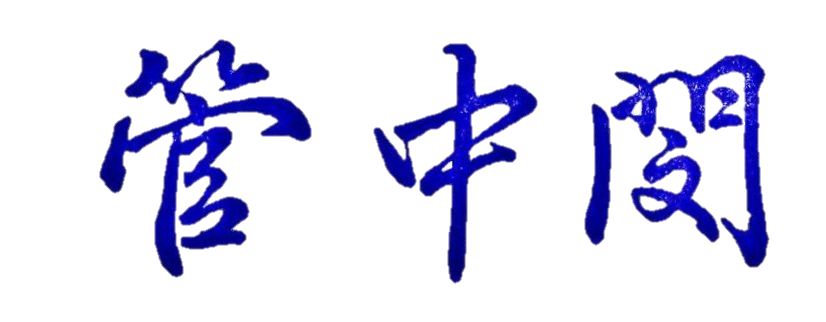 		PresidentNovember 2019